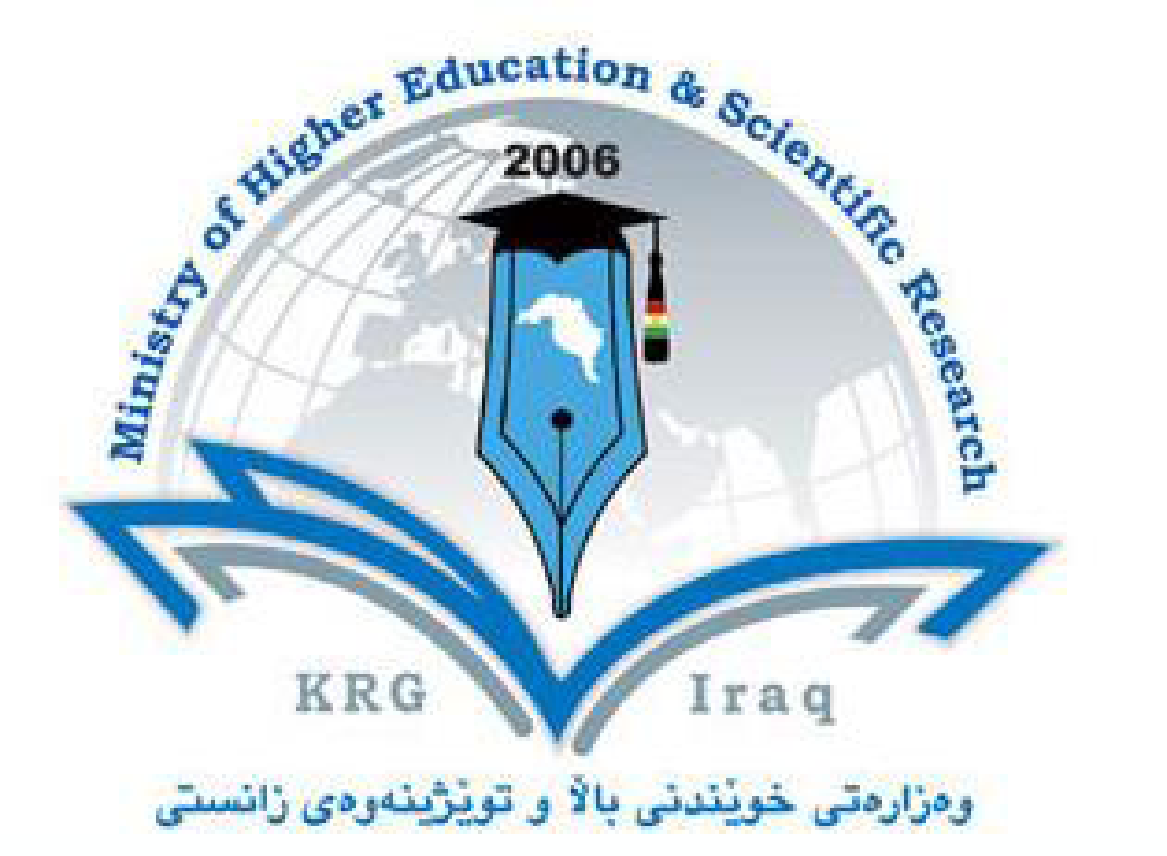 القسم: قسم اللغة العربية.الكلية:كلية اللغات.الجامعة:جامعة صلاح الدين/ أربيل.المادة:علم الصرف.كراسة المادة – (السنة:الثانية)اسم التدريسي: م.معروف عبدالرحمن محمد السنة الدراسية: 2022- 2023كراسة المادةCourse Bookعلم الصرفعلم الصرفعلم الصرفعلم الصرفعلم الصرف1. اسم المادة1. اسم المادةم.معروف عبدالرحمن محمدم.معروف عبدالرحمن محمدم.معروف عبدالرحمن محمدم.معروف عبدالرحمن محمدم.معروف عبدالرحمن محمد2. التدريسي المسؤول2. التدريسي المسؤولكلية  اللغات/ قسم اللغة العربيةكلية  اللغات/ قسم اللغة العربيةكلية  اللغات/ قسم اللغة العربيةكلية  اللغات/ قسم اللغة العربيةكلية  اللغات/ قسم اللغة العربية3. القسم/ الكلية3. القسم/ الكلية4. معلومات الاتصال: 4. معلومات الاتصال: 6 ساعات 6 ساعات 6 ساعات 6 ساعات 6 ساعات 5. الوحدات الدراسیە (بالساعة) خلال الاسبوع5. الوحدات الدراسیە (بالساعة) خلال الاسبوع6 ساعات6 ساعات6 ساعات6 ساعات6 ساعات6. عدد ساعات العمل6. عدد ساعات العمل7. رمز المادة (course code)7. رمز المادة (course code)مدرس (طالب الدكتوراه)مدرس (طالب الدكتوراه)مدرس (طالب الدكتوراه)مدرس (طالب الدكتوراه)مدرس (طالب الدكتوراه)٨. البروفايل الاكاديمي للتدريسي٨. البروفايل الاكاديمي للتدريسيمفردات مادة الصرف – المرحلة الثانية- مفردات مادة الصرف – المرحلة الثانية- مفردات مادة الصرف – المرحلة الثانية- مفردات مادة الصرف – المرحلة الثانية- مفردات مادة الصرف – المرحلة الثانية- ٩. المفردات الرئيسية للمادة Keywords٩. المفردات الرئيسية للمادة Keywords١٠. نبذة عامة عن المادةالتعريف بالموضوع  الصرف من المستويات اللغوية، ومقدمة ضرورية لدراسة نحوها وتراكيبيها اللغوية، يجب العمل على دراسته، ةتجلية ما غمض منه وتيسير الوصول اليه ، ولهذا كان جعل مادة الصرف موضوعاً مستقلاً في أكثر الجامعات خطوة صائبة تؤكد ما لهذا الموضوع من أهمية لدارسي اللغة العربية في كل مراحل الدراسة.والصرف موضوع شائك يلقى دارسوه عناءً كبيراً في تفهم قواعده الكلية ، وتتبع أصوله وعلى الرغم مما يكتنف تلك القواعد والاصول الصرفية من بعض الصعوبات فدراسة الصرف أمر لا مندوحة عنه لمعرفة أصول الكلمات وتوجيه اشتقاقاتها، ومعرفة المجرد منها أو الأصيل وبيان جذورها وفروعها، وما يطرأ عليها من حذف أو زيادة أو إعلال أو إدغام والوقوف على طرائق تثنيتها أو جمعها أو تصغيرها أو النسب إليها ، وغير ذلك مما يتوقف عليه فهم المعاني كالماضي والمضارع والامر والمصدر وأسماء الزمان والمكان والآلة والفاعل والمفعول والصفة والتأنيث والجمع والمصغر والمنسوبويسهل علينا الرجوع الى تلك الكلمات في المعاجم لمعرفة دلالاتها وملاحظة سبل تطورها ونموها.١٠. نبذة عامة عن المادةالتعريف بالموضوع  الصرف من المستويات اللغوية، ومقدمة ضرورية لدراسة نحوها وتراكيبيها اللغوية، يجب العمل على دراسته، ةتجلية ما غمض منه وتيسير الوصول اليه ، ولهذا كان جعل مادة الصرف موضوعاً مستقلاً في أكثر الجامعات خطوة صائبة تؤكد ما لهذا الموضوع من أهمية لدارسي اللغة العربية في كل مراحل الدراسة.والصرف موضوع شائك يلقى دارسوه عناءً كبيراً في تفهم قواعده الكلية ، وتتبع أصوله وعلى الرغم مما يكتنف تلك القواعد والاصول الصرفية من بعض الصعوبات فدراسة الصرف أمر لا مندوحة عنه لمعرفة أصول الكلمات وتوجيه اشتقاقاتها، ومعرفة المجرد منها أو الأصيل وبيان جذورها وفروعها، وما يطرأ عليها من حذف أو زيادة أو إعلال أو إدغام والوقوف على طرائق تثنيتها أو جمعها أو تصغيرها أو النسب إليها ، وغير ذلك مما يتوقف عليه فهم المعاني كالماضي والمضارع والامر والمصدر وأسماء الزمان والمكان والآلة والفاعل والمفعول والصفة والتأنيث والجمع والمصغر والمنسوبويسهل علينا الرجوع الى تلك الكلمات في المعاجم لمعرفة دلالاتها وملاحظة سبل تطورها ونموها.١٠. نبذة عامة عن المادةالتعريف بالموضوع  الصرف من المستويات اللغوية، ومقدمة ضرورية لدراسة نحوها وتراكيبيها اللغوية، يجب العمل على دراسته، ةتجلية ما غمض منه وتيسير الوصول اليه ، ولهذا كان جعل مادة الصرف موضوعاً مستقلاً في أكثر الجامعات خطوة صائبة تؤكد ما لهذا الموضوع من أهمية لدارسي اللغة العربية في كل مراحل الدراسة.والصرف موضوع شائك يلقى دارسوه عناءً كبيراً في تفهم قواعده الكلية ، وتتبع أصوله وعلى الرغم مما يكتنف تلك القواعد والاصول الصرفية من بعض الصعوبات فدراسة الصرف أمر لا مندوحة عنه لمعرفة أصول الكلمات وتوجيه اشتقاقاتها، ومعرفة المجرد منها أو الأصيل وبيان جذورها وفروعها، وما يطرأ عليها من حذف أو زيادة أو إعلال أو إدغام والوقوف على طرائق تثنيتها أو جمعها أو تصغيرها أو النسب إليها ، وغير ذلك مما يتوقف عليه فهم المعاني كالماضي والمضارع والامر والمصدر وأسماء الزمان والمكان والآلة والفاعل والمفعول والصفة والتأنيث والجمع والمصغر والمنسوبويسهل علينا الرجوع الى تلك الكلمات في المعاجم لمعرفة دلالاتها وملاحظة سبل تطورها ونموها.١٠. نبذة عامة عن المادةالتعريف بالموضوع  الصرف من المستويات اللغوية، ومقدمة ضرورية لدراسة نحوها وتراكيبيها اللغوية، يجب العمل على دراسته، ةتجلية ما غمض منه وتيسير الوصول اليه ، ولهذا كان جعل مادة الصرف موضوعاً مستقلاً في أكثر الجامعات خطوة صائبة تؤكد ما لهذا الموضوع من أهمية لدارسي اللغة العربية في كل مراحل الدراسة.والصرف موضوع شائك يلقى دارسوه عناءً كبيراً في تفهم قواعده الكلية ، وتتبع أصوله وعلى الرغم مما يكتنف تلك القواعد والاصول الصرفية من بعض الصعوبات فدراسة الصرف أمر لا مندوحة عنه لمعرفة أصول الكلمات وتوجيه اشتقاقاتها، ومعرفة المجرد منها أو الأصيل وبيان جذورها وفروعها، وما يطرأ عليها من حذف أو زيادة أو إعلال أو إدغام والوقوف على طرائق تثنيتها أو جمعها أو تصغيرها أو النسب إليها ، وغير ذلك مما يتوقف عليه فهم المعاني كالماضي والمضارع والامر والمصدر وأسماء الزمان والمكان والآلة والفاعل والمفعول والصفة والتأنيث والجمع والمصغر والمنسوبويسهل علينا الرجوع الى تلك الكلمات في المعاجم لمعرفة دلالاتها وملاحظة سبل تطورها ونموها.١٠. نبذة عامة عن المادةالتعريف بالموضوع  الصرف من المستويات اللغوية، ومقدمة ضرورية لدراسة نحوها وتراكيبيها اللغوية، يجب العمل على دراسته، ةتجلية ما غمض منه وتيسير الوصول اليه ، ولهذا كان جعل مادة الصرف موضوعاً مستقلاً في أكثر الجامعات خطوة صائبة تؤكد ما لهذا الموضوع من أهمية لدارسي اللغة العربية في كل مراحل الدراسة.والصرف موضوع شائك يلقى دارسوه عناءً كبيراً في تفهم قواعده الكلية ، وتتبع أصوله وعلى الرغم مما يكتنف تلك القواعد والاصول الصرفية من بعض الصعوبات فدراسة الصرف أمر لا مندوحة عنه لمعرفة أصول الكلمات وتوجيه اشتقاقاتها، ومعرفة المجرد منها أو الأصيل وبيان جذورها وفروعها، وما يطرأ عليها من حذف أو زيادة أو إعلال أو إدغام والوقوف على طرائق تثنيتها أو جمعها أو تصغيرها أو النسب إليها ، وغير ذلك مما يتوقف عليه فهم المعاني كالماضي والمضارع والامر والمصدر وأسماء الزمان والمكان والآلة والفاعل والمفعول والصفة والتأنيث والجمع والمصغر والمنسوبويسهل علينا الرجوع الى تلك الكلمات في المعاجم لمعرفة دلالاتها وملاحظة سبل تطورها ونموها.١٠. نبذة عامة عن المادةالتعريف بالموضوع  الصرف من المستويات اللغوية، ومقدمة ضرورية لدراسة نحوها وتراكيبيها اللغوية، يجب العمل على دراسته، ةتجلية ما غمض منه وتيسير الوصول اليه ، ولهذا كان جعل مادة الصرف موضوعاً مستقلاً في أكثر الجامعات خطوة صائبة تؤكد ما لهذا الموضوع من أهمية لدارسي اللغة العربية في كل مراحل الدراسة.والصرف موضوع شائك يلقى دارسوه عناءً كبيراً في تفهم قواعده الكلية ، وتتبع أصوله وعلى الرغم مما يكتنف تلك القواعد والاصول الصرفية من بعض الصعوبات فدراسة الصرف أمر لا مندوحة عنه لمعرفة أصول الكلمات وتوجيه اشتقاقاتها، ومعرفة المجرد منها أو الأصيل وبيان جذورها وفروعها، وما يطرأ عليها من حذف أو زيادة أو إعلال أو إدغام والوقوف على طرائق تثنيتها أو جمعها أو تصغيرها أو النسب إليها ، وغير ذلك مما يتوقف عليه فهم المعاني كالماضي والمضارع والامر والمصدر وأسماء الزمان والمكان والآلة والفاعل والمفعول والصفة والتأنيث والجمع والمصغر والمنسوبويسهل علينا الرجوع الى تلك الكلمات في المعاجم لمعرفة دلالاتها وملاحظة سبل تطورها ونموها.١٠. نبذة عامة عن المادةالتعريف بالموضوع  الصرف من المستويات اللغوية، ومقدمة ضرورية لدراسة نحوها وتراكيبيها اللغوية، يجب العمل على دراسته، ةتجلية ما غمض منه وتيسير الوصول اليه ، ولهذا كان جعل مادة الصرف موضوعاً مستقلاً في أكثر الجامعات خطوة صائبة تؤكد ما لهذا الموضوع من أهمية لدارسي اللغة العربية في كل مراحل الدراسة.والصرف موضوع شائك يلقى دارسوه عناءً كبيراً في تفهم قواعده الكلية ، وتتبع أصوله وعلى الرغم مما يكتنف تلك القواعد والاصول الصرفية من بعض الصعوبات فدراسة الصرف أمر لا مندوحة عنه لمعرفة أصول الكلمات وتوجيه اشتقاقاتها، ومعرفة المجرد منها أو الأصيل وبيان جذورها وفروعها، وما يطرأ عليها من حذف أو زيادة أو إعلال أو إدغام والوقوف على طرائق تثنيتها أو جمعها أو تصغيرها أو النسب إليها ، وغير ذلك مما يتوقف عليه فهم المعاني كالماضي والمضارع والامر والمصدر وأسماء الزمان والمكان والآلة والفاعل والمفعول والصفة والتأنيث والجمع والمصغر والمنسوبويسهل علينا الرجوع الى تلك الكلمات في المعاجم لمعرفة دلالاتها وملاحظة سبل تطورها ونموها.K١١.أهداف المادة:أهداف الدرسالهدف الأساسي لتعليم وتعلم علم الصرف هو فهم اللغة العربية والقدرة على التكلم بها بصورة صحيحة. وتبرز أهمية علم الصرف في: صيانة اللسان والقلم من الوقوع في الخطأ أثناء صياغة الجمل والمفردات والنطق بها. معرفة القواعد الكُليّة وضوابطه الجامعة، التي تؤلف بين شتات اللغة، وتخفف الجهد والمشقة على الدارس والباحث وتوفير المعاناة في البحث بالمعاجم. توضيح طريقة التفريق بين أشكال الكلمات ومعانيها، والتمييز في أصول الكلمة أو الزيادّة في الدلاّلات اللفظيّة، مثال على ذلك: كلمة كَتَبَ واستكْتبَ وكَاتَبَ. المقدرة على التفريق بين الأسماء العربية والأعجمية. المقدرة على تحديد الحروف المزيدة والحروف الأصلية في الاسم او الفعل ومشتقاته. حفظ القران الكريم من اللحن الذي أخذ يظهر بعد دخول شعوب غير عربية إلى الإسلام. تعلّم وفهم النصوص القرآنية التي تعدُّ المصدر الأول لمصادر التشريع. نشر وتعليم المسلمين غير العرب لغة القران الكريم. إشاعة الأخطاء اللغوية على ألسنة الناس فقد إعترض أبو الأسود الدؤلي على جملة سمعها من رجلٍ: سقطتْ عَصَاتي فقال قلْ: عصاي وليست عصاتي بإضافة ياء المتكلم للكلمة، ولأن كلمة (عصَا) لا تؤنّث بالتاء. تزويد متُكلّم اللغة العربية بمجموعةٍ من البِنْيات الإشتقاقية والقواعد الصرفية، فالصيغة أو البُنيّة المُستعمّلة للتعبير عن معنىً معيّن مثل صيغة إسم الفاعل التي يعُبّر بها المتكلم عن قيامه بالفعل، وإسم المغعول التي تُعبر عما وقع من فعل معين إلى أن يتم حصول المتكلم إلى دلالة ومعنى جديد، كلما انتقل من صيغةٍ إلى  أخرى بسبب وجود فروقات في الدلالات بين اشتقاقات اللغة العربية. الدلالة اللفظيّة من الوظائف المهمّة لعلم الصرف في تسهيل نطق بعض الكلمات وتخفيف الثِّقْل الذي تحتويه، فقد تميزت اللغة العربية بخصائص متعدّدة ثبتّت من صمودها وإستمرارها على مرّ الزمن عن سائر اللغات التي إندثرت، تمثّلت هذه الميّزات بالتسهيل على المُتكلم نطق الكلمة، فعلم الصرف المسؤول عن هذه المهمة يعمل على قلب كل لفظ يحتوي صعوبة بنطقه بالتخلص من هذه الصعوبات مثال: مَدَّ أصلها مَدَدَ عمل علم الصرف بها إدغامًا للدالَيْن لتخفيف النطق. وبالنظر إلى أهميّة علم الصرف نجد الإمام الزركشي في كتابه البرهان في علوم القرآن يقول: "العلم بالصرف أهمّ من معرفة النحو في تعرّف اللغة؛ لأن التصريف نَظَرٌ في ذات الكلمة والنحو نَظَرٌ في عوارضها، و هو من العلوم التي يحتاج إليها المُفسّر".K١١.أهداف المادة:أهداف الدرسالهدف الأساسي لتعليم وتعلم علم الصرف هو فهم اللغة العربية والقدرة على التكلم بها بصورة صحيحة. وتبرز أهمية علم الصرف في: صيانة اللسان والقلم من الوقوع في الخطأ أثناء صياغة الجمل والمفردات والنطق بها. معرفة القواعد الكُليّة وضوابطه الجامعة، التي تؤلف بين شتات اللغة، وتخفف الجهد والمشقة على الدارس والباحث وتوفير المعاناة في البحث بالمعاجم. توضيح طريقة التفريق بين أشكال الكلمات ومعانيها، والتمييز في أصول الكلمة أو الزيادّة في الدلاّلات اللفظيّة، مثال على ذلك: كلمة كَتَبَ واستكْتبَ وكَاتَبَ. المقدرة على التفريق بين الأسماء العربية والأعجمية. المقدرة على تحديد الحروف المزيدة والحروف الأصلية في الاسم او الفعل ومشتقاته. حفظ القران الكريم من اللحن الذي أخذ يظهر بعد دخول شعوب غير عربية إلى الإسلام. تعلّم وفهم النصوص القرآنية التي تعدُّ المصدر الأول لمصادر التشريع. نشر وتعليم المسلمين غير العرب لغة القران الكريم. إشاعة الأخطاء اللغوية على ألسنة الناس فقد إعترض أبو الأسود الدؤلي على جملة سمعها من رجلٍ: سقطتْ عَصَاتي فقال قلْ: عصاي وليست عصاتي بإضافة ياء المتكلم للكلمة، ولأن كلمة (عصَا) لا تؤنّث بالتاء. تزويد متُكلّم اللغة العربية بمجموعةٍ من البِنْيات الإشتقاقية والقواعد الصرفية، فالصيغة أو البُنيّة المُستعمّلة للتعبير عن معنىً معيّن مثل صيغة إسم الفاعل التي يعُبّر بها المتكلم عن قيامه بالفعل، وإسم المغعول التي تُعبر عما وقع من فعل معين إلى أن يتم حصول المتكلم إلى دلالة ومعنى جديد، كلما انتقل من صيغةٍ إلى  أخرى بسبب وجود فروقات في الدلالات بين اشتقاقات اللغة العربية. الدلالة اللفظيّة من الوظائف المهمّة لعلم الصرف في تسهيل نطق بعض الكلمات وتخفيف الثِّقْل الذي تحتويه، فقد تميزت اللغة العربية بخصائص متعدّدة ثبتّت من صمودها وإستمرارها على مرّ الزمن عن سائر اللغات التي إندثرت، تمثّلت هذه الميّزات بالتسهيل على المُتكلم نطق الكلمة، فعلم الصرف المسؤول عن هذه المهمة يعمل على قلب كل لفظ يحتوي صعوبة بنطقه بالتخلص من هذه الصعوبات مثال: مَدَّ أصلها مَدَدَ عمل علم الصرف بها إدغامًا للدالَيْن لتخفيف النطق. وبالنظر إلى أهميّة علم الصرف نجد الإمام الزركشي في كتابه البرهان في علوم القرآن يقول: "العلم بالصرف أهمّ من معرفة النحو في تعرّف اللغة؛ لأن التصريف نَظَرٌ في ذات الكلمة والنحو نَظَرٌ في عوارضها، و هو من العلوم التي يحتاج إليها المُفسّر".K١١.أهداف المادة:أهداف الدرسالهدف الأساسي لتعليم وتعلم علم الصرف هو فهم اللغة العربية والقدرة على التكلم بها بصورة صحيحة. وتبرز أهمية علم الصرف في: صيانة اللسان والقلم من الوقوع في الخطأ أثناء صياغة الجمل والمفردات والنطق بها. معرفة القواعد الكُليّة وضوابطه الجامعة، التي تؤلف بين شتات اللغة، وتخفف الجهد والمشقة على الدارس والباحث وتوفير المعاناة في البحث بالمعاجم. توضيح طريقة التفريق بين أشكال الكلمات ومعانيها، والتمييز في أصول الكلمة أو الزيادّة في الدلاّلات اللفظيّة، مثال على ذلك: كلمة كَتَبَ واستكْتبَ وكَاتَبَ. المقدرة على التفريق بين الأسماء العربية والأعجمية. المقدرة على تحديد الحروف المزيدة والحروف الأصلية في الاسم او الفعل ومشتقاته. حفظ القران الكريم من اللحن الذي أخذ يظهر بعد دخول شعوب غير عربية إلى الإسلام. تعلّم وفهم النصوص القرآنية التي تعدُّ المصدر الأول لمصادر التشريع. نشر وتعليم المسلمين غير العرب لغة القران الكريم. إشاعة الأخطاء اللغوية على ألسنة الناس فقد إعترض أبو الأسود الدؤلي على جملة سمعها من رجلٍ: سقطتْ عَصَاتي فقال قلْ: عصاي وليست عصاتي بإضافة ياء المتكلم للكلمة، ولأن كلمة (عصَا) لا تؤنّث بالتاء. تزويد متُكلّم اللغة العربية بمجموعةٍ من البِنْيات الإشتقاقية والقواعد الصرفية، فالصيغة أو البُنيّة المُستعمّلة للتعبير عن معنىً معيّن مثل صيغة إسم الفاعل التي يعُبّر بها المتكلم عن قيامه بالفعل، وإسم المغعول التي تُعبر عما وقع من فعل معين إلى أن يتم حصول المتكلم إلى دلالة ومعنى جديد، كلما انتقل من صيغةٍ إلى  أخرى بسبب وجود فروقات في الدلالات بين اشتقاقات اللغة العربية. الدلالة اللفظيّة من الوظائف المهمّة لعلم الصرف في تسهيل نطق بعض الكلمات وتخفيف الثِّقْل الذي تحتويه، فقد تميزت اللغة العربية بخصائص متعدّدة ثبتّت من صمودها وإستمرارها على مرّ الزمن عن سائر اللغات التي إندثرت، تمثّلت هذه الميّزات بالتسهيل على المُتكلم نطق الكلمة، فعلم الصرف المسؤول عن هذه المهمة يعمل على قلب كل لفظ يحتوي صعوبة بنطقه بالتخلص من هذه الصعوبات مثال: مَدَّ أصلها مَدَدَ عمل علم الصرف بها إدغامًا للدالَيْن لتخفيف النطق. وبالنظر إلى أهميّة علم الصرف نجد الإمام الزركشي في كتابه البرهان في علوم القرآن يقول: "العلم بالصرف أهمّ من معرفة النحو في تعرّف اللغة؛ لأن التصريف نَظَرٌ في ذات الكلمة والنحو نَظَرٌ في عوارضها، و هو من العلوم التي يحتاج إليها المُفسّر".K١١.أهداف المادة:أهداف الدرسالهدف الأساسي لتعليم وتعلم علم الصرف هو فهم اللغة العربية والقدرة على التكلم بها بصورة صحيحة. وتبرز أهمية علم الصرف في: صيانة اللسان والقلم من الوقوع في الخطأ أثناء صياغة الجمل والمفردات والنطق بها. معرفة القواعد الكُليّة وضوابطه الجامعة، التي تؤلف بين شتات اللغة، وتخفف الجهد والمشقة على الدارس والباحث وتوفير المعاناة في البحث بالمعاجم. توضيح طريقة التفريق بين أشكال الكلمات ومعانيها، والتمييز في أصول الكلمة أو الزيادّة في الدلاّلات اللفظيّة، مثال على ذلك: كلمة كَتَبَ واستكْتبَ وكَاتَبَ. المقدرة على التفريق بين الأسماء العربية والأعجمية. المقدرة على تحديد الحروف المزيدة والحروف الأصلية في الاسم او الفعل ومشتقاته. حفظ القران الكريم من اللحن الذي أخذ يظهر بعد دخول شعوب غير عربية إلى الإسلام. تعلّم وفهم النصوص القرآنية التي تعدُّ المصدر الأول لمصادر التشريع. نشر وتعليم المسلمين غير العرب لغة القران الكريم. إشاعة الأخطاء اللغوية على ألسنة الناس فقد إعترض أبو الأسود الدؤلي على جملة سمعها من رجلٍ: سقطتْ عَصَاتي فقال قلْ: عصاي وليست عصاتي بإضافة ياء المتكلم للكلمة، ولأن كلمة (عصَا) لا تؤنّث بالتاء. تزويد متُكلّم اللغة العربية بمجموعةٍ من البِنْيات الإشتقاقية والقواعد الصرفية، فالصيغة أو البُنيّة المُستعمّلة للتعبير عن معنىً معيّن مثل صيغة إسم الفاعل التي يعُبّر بها المتكلم عن قيامه بالفعل، وإسم المغعول التي تُعبر عما وقع من فعل معين إلى أن يتم حصول المتكلم إلى دلالة ومعنى جديد، كلما انتقل من صيغةٍ إلى  أخرى بسبب وجود فروقات في الدلالات بين اشتقاقات اللغة العربية. الدلالة اللفظيّة من الوظائف المهمّة لعلم الصرف في تسهيل نطق بعض الكلمات وتخفيف الثِّقْل الذي تحتويه، فقد تميزت اللغة العربية بخصائص متعدّدة ثبتّت من صمودها وإستمرارها على مرّ الزمن عن سائر اللغات التي إندثرت، تمثّلت هذه الميّزات بالتسهيل على المُتكلم نطق الكلمة، فعلم الصرف المسؤول عن هذه المهمة يعمل على قلب كل لفظ يحتوي صعوبة بنطقه بالتخلص من هذه الصعوبات مثال: مَدَّ أصلها مَدَدَ عمل علم الصرف بها إدغامًا للدالَيْن لتخفيف النطق. وبالنظر إلى أهميّة علم الصرف نجد الإمام الزركشي في كتابه البرهان في علوم القرآن يقول: "العلم بالصرف أهمّ من معرفة النحو في تعرّف اللغة؛ لأن التصريف نَظَرٌ في ذات الكلمة والنحو نَظَرٌ في عوارضها، و هو من العلوم التي يحتاج إليها المُفسّر".K١١.أهداف المادة:أهداف الدرسالهدف الأساسي لتعليم وتعلم علم الصرف هو فهم اللغة العربية والقدرة على التكلم بها بصورة صحيحة. وتبرز أهمية علم الصرف في: صيانة اللسان والقلم من الوقوع في الخطأ أثناء صياغة الجمل والمفردات والنطق بها. معرفة القواعد الكُليّة وضوابطه الجامعة، التي تؤلف بين شتات اللغة، وتخفف الجهد والمشقة على الدارس والباحث وتوفير المعاناة في البحث بالمعاجم. توضيح طريقة التفريق بين أشكال الكلمات ومعانيها، والتمييز في أصول الكلمة أو الزيادّة في الدلاّلات اللفظيّة، مثال على ذلك: كلمة كَتَبَ واستكْتبَ وكَاتَبَ. المقدرة على التفريق بين الأسماء العربية والأعجمية. المقدرة على تحديد الحروف المزيدة والحروف الأصلية في الاسم او الفعل ومشتقاته. حفظ القران الكريم من اللحن الذي أخذ يظهر بعد دخول شعوب غير عربية إلى الإسلام. تعلّم وفهم النصوص القرآنية التي تعدُّ المصدر الأول لمصادر التشريع. نشر وتعليم المسلمين غير العرب لغة القران الكريم. إشاعة الأخطاء اللغوية على ألسنة الناس فقد إعترض أبو الأسود الدؤلي على جملة سمعها من رجلٍ: سقطتْ عَصَاتي فقال قلْ: عصاي وليست عصاتي بإضافة ياء المتكلم للكلمة، ولأن كلمة (عصَا) لا تؤنّث بالتاء. تزويد متُكلّم اللغة العربية بمجموعةٍ من البِنْيات الإشتقاقية والقواعد الصرفية، فالصيغة أو البُنيّة المُستعمّلة للتعبير عن معنىً معيّن مثل صيغة إسم الفاعل التي يعُبّر بها المتكلم عن قيامه بالفعل، وإسم المغعول التي تُعبر عما وقع من فعل معين إلى أن يتم حصول المتكلم إلى دلالة ومعنى جديد، كلما انتقل من صيغةٍ إلى  أخرى بسبب وجود فروقات في الدلالات بين اشتقاقات اللغة العربية. الدلالة اللفظيّة من الوظائف المهمّة لعلم الصرف في تسهيل نطق بعض الكلمات وتخفيف الثِّقْل الذي تحتويه، فقد تميزت اللغة العربية بخصائص متعدّدة ثبتّت من صمودها وإستمرارها على مرّ الزمن عن سائر اللغات التي إندثرت، تمثّلت هذه الميّزات بالتسهيل على المُتكلم نطق الكلمة، فعلم الصرف المسؤول عن هذه المهمة يعمل على قلب كل لفظ يحتوي صعوبة بنطقه بالتخلص من هذه الصعوبات مثال: مَدَّ أصلها مَدَدَ عمل علم الصرف بها إدغامًا للدالَيْن لتخفيف النطق. وبالنظر إلى أهميّة علم الصرف نجد الإمام الزركشي في كتابه البرهان في علوم القرآن يقول: "العلم بالصرف أهمّ من معرفة النحو في تعرّف اللغة؛ لأن التصريف نَظَرٌ في ذات الكلمة والنحو نَظَرٌ في عوارضها، و هو من العلوم التي يحتاج إليها المُفسّر".K١١.أهداف المادة:أهداف الدرسالهدف الأساسي لتعليم وتعلم علم الصرف هو فهم اللغة العربية والقدرة على التكلم بها بصورة صحيحة. وتبرز أهمية علم الصرف في: صيانة اللسان والقلم من الوقوع في الخطأ أثناء صياغة الجمل والمفردات والنطق بها. معرفة القواعد الكُليّة وضوابطه الجامعة، التي تؤلف بين شتات اللغة، وتخفف الجهد والمشقة على الدارس والباحث وتوفير المعاناة في البحث بالمعاجم. توضيح طريقة التفريق بين أشكال الكلمات ومعانيها، والتمييز في أصول الكلمة أو الزيادّة في الدلاّلات اللفظيّة، مثال على ذلك: كلمة كَتَبَ واستكْتبَ وكَاتَبَ. المقدرة على التفريق بين الأسماء العربية والأعجمية. المقدرة على تحديد الحروف المزيدة والحروف الأصلية في الاسم او الفعل ومشتقاته. حفظ القران الكريم من اللحن الذي أخذ يظهر بعد دخول شعوب غير عربية إلى الإسلام. تعلّم وفهم النصوص القرآنية التي تعدُّ المصدر الأول لمصادر التشريع. نشر وتعليم المسلمين غير العرب لغة القران الكريم. إشاعة الأخطاء اللغوية على ألسنة الناس فقد إعترض أبو الأسود الدؤلي على جملة سمعها من رجلٍ: سقطتْ عَصَاتي فقال قلْ: عصاي وليست عصاتي بإضافة ياء المتكلم للكلمة، ولأن كلمة (عصَا) لا تؤنّث بالتاء. تزويد متُكلّم اللغة العربية بمجموعةٍ من البِنْيات الإشتقاقية والقواعد الصرفية، فالصيغة أو البُنيّة المُستعمّلة للتعبير عن معنىً معيّن مثل صيغة إسم الفاعل التي يعُبّر بها المتكلم عن قيامه بالفعل، وإسم المغعول التي تُعبر عما وقع من فعل معين إلى أن يتم حصول المتكلم إلى دلالة ومعنى جديد، كلما انتقل من صيغةٍ إلى  أخرى بسبب وجود فروقات في الدلالات بين اشتقاقات اللغة العربية. الدلالة اللفظيّة من الوظائف المهمّة لعلم الصرف في تسهيل نطق بعض الكلمات وتخفيف الثِّقْل الذي تحتويه، فقد تميزت اللغة العربية بخصائص متعدّدة ثبتّت من صمودها وإستمرارها على مرّ الزمن عن سائر اللغات التي إندثرت، تمثّلت هذه الميّزات بالتسهيل على المُتكلم نطق الكلمة، فعلم الصرف المسؤول عن هذه المهمة يعمل على قلب كل لفظ يحتوي صعوبة بنطقه بالتخلص من هذه الصعوبات مثال: مَدَّ أصلها مَدَدَ عمل علم الصرف بها إدغامًا للدالَيْن لتخفيف النطق. وبالنظر إلى أهميّة علم الصرف نجد الإمام الزركشي في كتابه البرهان في علوم القرآن يقول: "العلم بالصرف أهمّ من معرفة النحو في تعرّف اللغة؛ لأن التصريف نَظَرٌ في ذات الكلمة والنحو نَظَرٌ في عوارضها، و هو من العلوم التي يحتاج إليها المُفسّر".K١١.أهداف المادة:أهداف الدرسالهدف الأساسي لتعليم وتعلم علم الصرف هو فهم اللغة العربية والقدرة على التكلم بها بصورة صحيحة. وتبرز أهمية علم الصرف في: صيانة اللسان والقلم من الوقوع في الخطأ أثناء صياغة الجمل والمفردات والنطق بها. معرفة القواعد الكُليّة وضوابطه الجامعة، التي تؤلف بين شتات اللغة، وتخفف الجهد والمشقة على الدارس والباحث وتوفير المعاناة في البحث بالمعاجم. توضيح طريقة التفريق بين أشكال الكلمات ومعانيها، والتمييز في أصول الكلمة أو الزيادّة في الدلاّلات اللفظيّة، مثال على ذلك: كلمة كَتَبَ واستكْتبَ وكَاتَبَ. المقدرة على التفريق بين الأسماء العربية والأعجمية. المقدرة على تحديد الحروف المزيدة والحروف الأصلية في الاسم او الفعل ومشتقاته. حفظ القران الكريم من اللحن الذي أخذ يظهر بعد دخول شعوب غير عربية إلى الإسلام. تعلّم وفهم النصوص القرآنية التي تعدُّ المصدر الأول لمصادر التشريع. نشر وتعليم المسلمين غير العرب لغة القران الكريم. إشاعة الأخطاء اللغوية على ألسنة الناس فقد إعترض أبو الأسود الدؤلي على جملة سمعها من رجلٍ: سقطتْ عَصَاتي فقال قلْ: عصاي وليست عصاتي بإضافة ياء المتكلم للكلمة، ولأن كلمة (عصَا) لا تؤنّث بالتاء. تزويد متُكلّم اللغة العربية بمجموعةٍ من البِنْيات الإشتقاقية والقواعد الصرفية، فالصيغة أو البُنيّة المُستعمّلة للتعبير عن معنىً معيّن مثل صيغة إسم الفاعل التي يعُبّر بها المتكلم عن قيامه بالفعل، وإسم المغعول التي تُعبر عما وقع من فعل معين إلى أن يتم حصول المتكلم إلى دلالة ومعنى جديد، كلما انتقل من صيغةٍ إلى  أخرى بسبب وجود فروقات في الدلالات بين اشتقاقات اللغة العربية. الدلالة اللفظيّة من الوظائف المهمّة لعلم الصرف في تسهيل نطق بعض الكلمات وتخفيف الثِّقْل الذي تحتويه، فقد تميزت اللغة العربية بخصائص متعدّدة ثبتّت من صمودها وإستمرارها على مرّ الزمن عن سائر اللغات التي إندثرت، تمثّلت هذه الميّزات بالتسهيل على المُتكلم نطق الكلمة، فعلم الصرف المسؤول عن هذه المهمة يعمل على قلب كل لفظ يحتوي صعوبة بنطقه بالتخلص من هذه الصعوبات مثال: مَدَّ أصلها مَدَدَ عمل علم الصرف بها إدغامًا للدالَيْن لتخفيف النطق. وبالنظر إلى أهميّة علم الصرف نجد الإمام الزركشي في كتابه البرهان في علوم القرآن يقول: "العلم بالصرف أهمّ من معرفة النحو في تعرّف اللغة؛ لأن التصريف نَظَرٌ في ذات الكلمة والنحو نَظَرٌ في عوارضها، و هو من العلوم التي يحتاج إليها المُفسّر".التزامات الطالب:يلزم الطلبة بالحضور والاشتراك الفاعل في مجريات المحاضرة.يلزم كل طالب وطالبة بالبحث والمتابعة و تطبيق في النصوص المختارة ومافيها من الاستشهادات التي تستند اليها اثناء عرض المواد ضمن المقرر بغية التطبيق لما اخذه في ميدان التنظير.يلزم الطلبة بأداء الامتحانات المفاجئة لغرض متابعة المقرر.التزامات الطالب:يلزم الطلبة بالحضور والاشتراك الفاعل في مجريات المحاضرة.يلزم كل طالب وطالبة بالبحث والمتابعة و تطبيق في النصوص المختارة ومافيها من الاستشهادات التي تستند اليها اثناء عرض المواد ضمن المقرر بغية التطبيق لما اخذه في ميدان التنظير.يلزم الطلبة بأداء الامتحانات المفاجئة لغرض متابعة المقرر.التزامات الطالب:يلزم الطلبة بالحضور والاشتراك الفاعل في مجريات المحاضرة.يلزم كل طالب وطالبة بالبحث والمتابعة و تطبيق في النصوص المختارة ومافيها من الاستشهادات التي تستند اليها اثناء عرض المواد ضمن المقرر بغية التطبيق لما اخذه في ميدان التنظير.يلزم الطلبة بأداء الامتحانات المفاجئة لغرض متابعة المقرر.التزامات الطالب:يلزم الطلبة بالحضور والاشتراك الفاعل في مجريات المحاضرة.يلزم كل طالب وطالبة بالبحث والمتابعة و تطبيق في النصوص المختارة ومافيها من الاستشهادات التي تستند اليها اثناء عرض المواد ضمن المقرر بغية التطبيق لما اخذه في ميدان التنظير.يلزم الطلبة بأداء الامتحانات المفاجئة لغرض متابعة المقرر.التزامات الطالب:يلزم الطلبة بالحضور والاشتراك الفاعل في مجريات المحاضرة.يلزم كل طالب وطالبة بالبحث والمتابعة و تطبيق في النصوص المختارة ومافيها من الاستشهادات التي تستند اليها اثناء عرض المواد ضمن المقرر بغية التطبيق لما اخذه في ميدان التنظير.يلزم الطلبة بأداء الامتحانات المفاجئة لغرض متابعة المقرر.التزامات الطالب:يلزم الطلبة بالحضور والاشتراك الفاعل في مجريات المحاضرة.يلزم كل طالب وطالبة بالبحث والمتابعة و تطبيق في النصوص المختارة ومافيها من الاستشهادات التي تستند اليها اثناء عرض المواد ضمن المقرر بغية التطبيق لما اخذه في ميدان التنظير.يلزم الطلبة بأداء الامتحانات المفاجئة لغرض متابعة المقرر.التزامات الطالب:يلزم الطلبة بالحضور والاشتراك الفاعل في مجريات المحاضرة.يلزم كل طالب وطالبة بالبحث والمتابعة و تطبيق في النصوص المختارة ومافيها من الاستشهادات التي تستند اليها اثناء عرض المواد ضمن المقرر بغية التطبيق لما اخذه في ميدان التنظير.يلزم الطلبة بأداء الامتحانات المفاجئة لغرض متابعة المقرر.١٣. طرق التدريسأعتمد في تدريس المادة على الكورس بوك الذي حضرته لهم في بداية السنة الدراسية، مع الاعتماد على الداتاشو من أجل توضيح المادة ، وهذا لا يعني إغفال الاعتماد على السبورة، فأستخدمها لتوضيح بعض المواضيع وعرض الأفكار العامة للمادة.والتطبيقات ١٣. طرق التدريسأعتمد في تدريس المادة على الكورس بوك الذي حضرته لهم في بداية السنة الدراسية، مع الاعتماد على الداتاشو من أجل توضيح المادة ، وهذا لا يعني إغفال الاعتماد على السبورة، فأستخدمها لتوضيح بعض المواضيع وعرض الأفكار العامة للمادة.والتطبيقات ١٣. طرق التدريسأعتمد في تدريس المادة على الكورس بوك الذي حضرته لهم في بداية السنة الدراسية، مع الاعتماد على الداتاشو من أجل توضيح المادة ، وهذا لا يعني إغفال الاعتماد على السبورة، فأستخدمها لتوضيح بعض المواضيع وعرض الأفكار العامة للمادة.والتطبيقات ١٣. طرق التدريسأعتمد في تدريس المادة على الكورس بوك الذي حضرته لهم في بداية السنة الدراسية، مع الاعتماد على الداتاشو من أجل توضيح المادة ، وهذا لا يعني إغفال الاعتماد على السبورة، فأستخدمها لتوضيح بعض المواضيع وعرض الأفكار العامة للمادة.والتطبيقات ١٣. طرق التدريسأعتمد في تدريس المادة على الكورس بوك الذي حضرته لهم في بداية السنة الدراسية، مع الاعتماد على الداتاشو من أجل توضيح المادة ، وهذا لا يعني إغفال الاعتماد على السبورة، فأستخدمها لتوضيح بعض المواضيع وعرض الأفكار العامة للمادة.والتطبيقات ١٣. طرق التدريسأعتمد في تدريس المادة على الكورس بوك الذي حضرته لهم في بداية السنة الدراسية، مع الاعتماد على الداتاشو من أجل توضيح المادة ، وهذا لا يعني إغفال الاعتماد على السبورة، فأستخدمها لتوضيح بعض المواضيع وعرض الأفكار العامة للمادة.والتطبيقات ١٣. طرق التدريسأعتمد في تدريس المادة على الكورس بوك الذي حضرته لهم في بداية السنة الدراسية، مع الاعتماد على الداتاشو من أجل توضيح المادة ، وهذا لا يعني إغفال الاعتماد على السبورة، فأستخدمها لتوضيح بعض المواضيع وعرض الأفكار العامة للمادة.والتطبيقات ١٤. نظام التقييمأعتمد في تقييم الطالب على الامتحانات الفصلية، إذ يمتحن الطالب ثلاث مرات كل امتحان من ( 10 ) عشر درجات، ويقدم بحثا صفيا على ( 5 ) خمس درجات، والدرجات الخمس الباقية على الحضور والمشاركة الصفية.‌١٤. نظام التقييمأعتمد في تقييم الطالب على الامتحانات الفصلية، إذ يمتحن الطالب ثلاث مرات كل امتحان من ( 10 ) عشر درجات، ويقدم بحثا صفيا على ( 5 ) خمس درجات، والدرجات الخمس الباقية على الحضور والمشاركة الصفية.‌١٤. نظام التقييمأعتمد في تقييم الطالب على الامتحانات الفصلية، إذ يمتحن الطالب ثلاث مرات كل امتحان من ( 10 ) عشر درجات، ويقدم بحثا صفيا على ( 5 ) خمس درجات، والدرجات الخمس الباقية على الحضور والمشاركة الصفية.‌١٤. نظام التقييمأعتمد في تقييم الطالب على الامتحانات الفصلية، إذ يمتحن الطالب ثلاث مرات كل امتحان من ( 10 ) عشر درجات، ويقدم بحثا صفيا على ( 5 ) خمس درجات، والدرجات الخمس الباقية على الحضور والمشاركة الصفية.‌١٤. نظام التقييمأعتمد في تقييم الطالب على الامتحانات الفصلية، إذ يمتحن الطالب ثلاث مرات كل امتحان من ( 10 ) عشر درجات، ويقدم بحثا صفيا على ( 5 ) خمس درجات، والدرجات الخمس الباقية على الحضور والمشاركة الصفية.‌١٤. نظام التقييمأعتمد في تقييم الطالب على الامتحانات الفصلية، إذ يمتحن الطالب ثلاث مرات كل امتحان من ( 10 ) عشر درجات، ويقدم بحثا صفيا على ( 5 ) خمس درجات، والدرجات الخمس الباقية على الحضور والمشاركة الصفية.‌١٤. نظام التقييمأعتمد في تقييم الطالب على الامتحانات الفصلية، إذ يمتحن الطالب ثلاث مرات كل امتحان من ( 10 ) عشر درجات، ويقدم بحثا صفيا على ( 5 ) خمس درجات، والدرجات الخمس الباقية على الحضور والمشاركة الصفية.‌١٥. نتائج تعلم الطالب :تظهر آثار ونتائج التعليم والتعلم على كل من المعلم والمتعلم، فالمعلم يشعر بالارتياح، حيث بذل بعضا من أوقاته الثمينة في خدمة العلم لتعليم غيره، والمتعلم يشعر بالارتياح أيضا، حيث استفاد من المجالس العلمية، ويشعر بأنه تعلم ما لم يكن يعلمه أتقن ما لم يتقنه، بحيث يستطيع أن يعلم غيره بكل ثقة ما تعلمه من معلمه، فبالتالي تبقى وتدوم السلسلة الذهبية الرابطة الروحية بين المعلم والمتعلم مادام العلم باقيا، والتعليم والتعلم مشهودا. ١٥. نتائج تعلم الطالب :تظهر آثار ونتائج التعليم والتعلم على كل من المعلم والمتعلم، فالمعلم يشعر بالارتياح، حيث بذل بعضا من أوقاته الثمينة في خدمة العلم لتعليم غيره، والمتعلم يشعر بالارتياح أيضا، حيث استفاد من المجالس العلمية، ويشعر بأنه تعلم ما لم يكن يعلمه أتقن ما لم يتقنه، بحيث يستطيع أن يعلم غيره بكل ثقة ما تعلمه من معلمه، فبالتالي تبقى وتدوم السلسلة الذهبية الرابطة الروحية بين المعلم والمتعلم مادام العلم باقيا، والتعليم والتعلم مشهودا. ١٥. نتائج تعلم الطالب :تظهر آثار ونتائج التعليم والتعلم على كل من المعلم والمتعلم، فالمعلم يشعر بالارتياح، حيث بذل بعضا من أوقاته الثمينة في خدمة العلم لتعليم غيره، والمتعلم يشعر بالارتياح أيضا، حيث استفاد من المجالس العلمية، ويشعر بأنه تعلم ما لم يكن يعلمه أتقن ما لم يتقنه، بحيث يستطيع أن يعلم غيره بكل ثقة ما تعلمه من معلمه، فبالتالي تبقى وتدوم السلسلة الذهبية الرابطة الروحية بين المعلم والمتعلم مادام العلم باقيا، والتعليم والتعلم مشهودا. ١٥. نتائج تعلم الطالب :تظهر آثار ونتائج التعليم والتعلم على كل من المعلم والمتعلم، فالمعلم يشعر بالارتياح، حيث بذل بعضا من أوقاته الثمينة في خدمة العلم لتعليم غيره، والمتعلم يشعر بالارتياح أيضا، حيث استفاد من المجالس العلمية، ويشعر بأنه تعلم ما لم يكن يعلمه أتقن ما لم يتقنه، بحيث يستطيع أن يعلم غيره بكل ثقة ما تعلمه من معلمه، فبالتالي تبقى وتدوم السلسلة الذهبية الرابطة الروحية بين المعلم والمتعلم مادام العلم باقيا، والتعليم والتعلم مشهودا. ١٥. نتائج تعلم الطالب :تظهر آثار ونتائج التعليم والتعلم على كل من المعلم والمتعلم، فالمعلم يشعر بالارتياح، حيث بذل بعضا من أوقاته الثمينة في خدمة العلم لتعليم غيره، والمتعلم يشعر بالارتياح أيضا، حيث استفاد من المجالس العلمية، ويشعر بأنه تعلم ما لم يكن يعلمه أتقن ما لم يتقنه، بحيث يستطيع أن يعلم غيره بكل ثقة ما تعلمه من معلمه، فبالتالي تبقى وتدوم السلسلة الذهبية الرابطة الروحية بين المعلم والمتعلم مادام العلم باقيا، والتعليم والتعلم مشهودا. ١٥. نتائج تعلم الطالب :تظهر آثار ونتائج التعليم والتعلم على كل من المعلم والمتعلم، فالمعلم يشعر بالارتياح، حيث بذل بعضا من أوقاته الثمينة في خدمة العلم لتعليم غيره، والمتعلم يشعر بالارتياح أيضا، حيث استفاد من المجالس العلمية، ويشعر بأنه تعلم ما لم يكن يعلمه أتقن ما لم يتقنه، بحيث يستطيع أن يعلم غيره بكل ثقة ما تعلمه من معلمه، فبالتالي تبقى وتدوم السلسلة الذهبية الرابطة الروحية بين المعلم والمتعلم مادام العلم باقيا، والتعليم والتعلم مشهودا. ١٥. نتائج تعلم الطالب :تظهر آثار ونتائج التعليم والتعلم على كل من المعلم والمتعلم، فالمعلم يشعر بالارتياح، حيث بذل بعضا من أوقاته الثمينة في خدمة العلم لتعليم غيره، والمتعلم يشعر بالارتياح أيضا، حيث استفاد من المجالس العلمية، ويشعر بأنه تعلم ما لم يكن يعلمه أتقن ما لم يتقنه، بحيث يستطيع أن يعلم غيره بكل ثقة ما تعلمه من معلمه، فبالتالي تبقى وتدوم السلسلة الذهبية الرابطة الروحية بين المعلم والمتعلم مادام العلم باقيا، والتعليم والتعلم مشهودا. ١٦. قائمة المراجع والكتبالصرف الكافي للدكتور أيمن أمين عبدالغنيالصرف الواضح للدكتور عبدالجبار علوان النايلةشذا العرف في فن الصرف للشيخ أحمد الحملاويالصرف الوافي  هادي نهرالاعجاز الصرفي في القران الكريم  عبدالحميد هنداويأسس علم الصرف د رجب عبدالجواد ابراهيممفهوم الاشتقاق الصرفي وتطوره عند النحويين والاصوليين   عبدالمقصود محمود عبدالمقصودالتطبيق الصرفي د عبده الراجحيالمهذب في علم الصرف  طه شلاش١٦. قائمة المراجع والكتبالصرف الكافي للدكتور أيمن أمين عبدالغنيالصرف الواضح للدكتور عبدالجبار علوان النايلةشذا العرف في فن الصرف للشيخ أحمد الحملاويالصرف الوافي  هادي نهرالاعجاز الصرفي في القران الكريم  عبدالحميد هنداويأسس علم الصرف د رجب عبدالجواد ابراهيممفهوم الاشتقاق الصرفي وتطوره عند النحويين والاصوليين   عبدالمقصود محمود عبدالمقصودالتطبيق الصرفي د عبده الراجحيالمهذب في علم الصرف  طه شلاش١٦. قائمة المراجع والكتبالصرف الكافي للدكتور أيمن أمين عبدالغنيالصرف الواضح للدكتور عبدالجبار علوان النايلةشذا العرف في فن الصرف للشيخ أحمد الحملاويالصرف الوافي  هادي نهرالاعجاز الصرفي في القران الكريم  عبدالحميد هنداويأسس علم الصرف د رجب عبدالجواد ابراهيممفهوم الاشتقاق الصرفي وتطوره عند النحويين والاصوليين   عبدالمقصود محمود عبدالمقصودالتطبيق الصرفي د عبده الراجحيالمهذب في علم الصرف  طه شلاش١٦. قائمة المراجع والكتبالصرف الكافي للدكتور أيمن أمين عبدالغنيالصرف الواضح للدكتور عبدالجبار علوان النايلةشذا العرف في فن الصرف للشيخ أحمد الحملاويالصرف الوافي  هادي نهرالاعجاز الصرفي في القران الكريم  عبدالحميد هنداويأسس علم الصرف د رجب عبدالجواد ابراهيممفهوم الاشتقاق الصرفي وتطوره عند النحويين والاصوليين   عبدالمقصود محمود عبدالمقصودالتطبيق الصرفي د عبده الراجحيالمهذب في علم الصرف  طه شلاش١٦. قائمة المراجع والكتبالصرف الكافي للدكتور أيمن أمين عبدالغنيالصرف الواضح للدكتور عبدالجبار علوان النايلةشذا العرف في فن الصرف للشيخ أحمد الحملاويالصرف الوافي  هادي نهرالاعجاز الصرفي في القران الكريم  عبدالحميد هنداويأسس علم الصرف د رجب عبدالجواد ابراهيممفهوم الاشتقاق الصرفي وتطوره عند النحويين والاصوليين   عبدالمقصود محمود عبدالمقصودالتطبيق الصرفي د عبده الراجحيالمهذب في علم الصرف  طه شلاش١٦. قائمة المراجع والكتبالصرف الكافي للدكتور أيمن أمين عبدالغنيالصرف الواضح للدكتور عبدالجبار علوان النايلةشذا العرف في فن الصرف للشيخ أحمد الحملاويالصرف الوافي  هادي نهرالاعجاز الصرفي في القران الكريم  عبدالحميد هنداويأسس علم الصرف د رجب عبدالجواد ابراهيممفهوم الاشتقاق الصرفي وتطوره عند النحويين والاصوليين   عبدالمقصود محمود عبدالمقصودالتطبيق الصرفي د عبده الراجحيالمهذب في علم الصرف  طه شلاش١٦. قائمة المراجع والكتبالصرف الكافي للدكتور أيمن أمين عبدالغنيالصرف الواضح للدكتور عبدالجبار علوان النايلةشذا العرف في فن الصرف للشيخ أحمد الحملاويالصرف الوافي  هادي نهرالاعجاز الصرفي في القران الكريم  عبدالحميد هنداويأسس علم الصرف د رجب عبدالجواد ابراهيممفهوم الاشتقاق الصرفي وتطوره عند النحويين والاصوليين   عبدالمقصود محمود عبدالمقصودالتطبيق الصرفي د عبده الراجحيالمهذب في علم الصرف  طه شلاش١٧. المواضيع١٧. المواضيع١٧. المواضيعجدول المحاضرات للكورس الأول جدول المحاضرات للكورس الأول جدول المحاضرات للكورس الأول جدول المحاضرات للكورس الأول ١٨.تطبيقات عامة١٨.تطبيقات عامة١٨.تطبيقات عامة١٨.تطبيقات عامةس1// اقرأ القطعة التالية ثم أجب عما بعدها : -يقول أحد العارفين: "اعلم انَّ الزهدَ في الدنيا يريح القلبَ والبدنَ والرغبةَ فيها تتعب القلبَ والبدنَ، وأشرفُ الزهد أن يسكنَ قلبكَ على ما رزقت فلا يضطربُ ولا يتحرك لطلب الزيادة،  لعلمه بان حصول ما فوق ذلك من المحال .....وانَّ أشرفَ ما تسأل من الله ـ عزوجلَّ ـ العافية في الدين والدنيا،  فان ذلك قد انتهت إليه الأماني".1-	عين المفضل والمفضل عليه واسم التفضيل في ما تحته خط ثم بين (حالة وحكم) اسم التفضيل  مع السبب؟ (وأشرف الزهد.....)2-	صوغ اسم الفاعل من (انتهى) واجعلها نكرة و معرفة في جميع الحالات الاعرابية (الرفع والنصب والجر).س2 : بين سبب عمل كل من اسم الفاعل وصيغة المبالغة فيما يلي ، وأعرب معمول كل منها ؟3-	أنت المؤدي دروسك بإخلاص . 2- ما شكور الولد العاق فضل أبويه.س2//صُغ المشتقات المطلوبة لكلّ فعل ممّا يلي، مُراعيا أنواع المشتقات الواردة بين قوسين:1.     شدّ (صفة مشبّهة، صيغة مبالغة، اسم تفضيل).2.    كان (اسم فاعل، اسم التفضيل).3.    لغى (اسم فاعل، صيغة المبالغة).4-  سمع (اسم فاعل، صيغة مبالغة، الصفة المشبهة ).4-	شهب ( الصفة المشبهة)5.  زَهِي (اسم فاعل،  اسم تفضيل)..س1// اقرأ القطعة التالية ثم أجب عما بعدها : -يقول أحد العارفين: "اعلم انَّ الزهدَ في الدنيا يريح القلبَ والبدنَ والرغبةَ فيها تتعب القلبَ والبدنَ، وأشرفُ الزهد أن يسكنَ قلبكَ على ما رزقت فلا يضطربُ ولا يتحرك لطلب الزيادة،  لعلمه بان حصول ما فوق ذلك من المحال .....وانَّ أشرفَ ما تسأل من الله ـ عزوجلَّ ـ العافية في الدين والدنيا،  فان ذلك قد انتهت إليه الأماني".1-	عين المفضل والمفضل عليه واسم التفضيل في ما تحته خط ثم بين (حالة وحكم) اسم التفضيل  مع السبب؟ (وأشرف الزهد.....)2-	صوغ اسم الفاعل من (انتهى) واجعلها نكرة و معرفة في جميع الحالات الاعرابية (الرفع والنصب والجر).س2 : بين سبب عمل كل من اسم الفاعل وصيغة المبالغة فيما يلي ، وأعرب معمول كل منها ؟3-	أنت المؤدي دروسك بإخلاص . 2- ما شكور الولد العاق فضل أبويه.س2//صُغ المشتقات المطلوبة لكلّ فعل ممّا يلي، مُراعيا أنواع المشتقات الواردة بين قوسين:1.     شدّ (صفة مشبّهة، صيغة مبالغة، اسم تفضيل).2.    كان (اسم فاعل، اسم التفضيل).3.    لغى (اسم فاعل، صيغة المبالغة).4-  سمع (اسم فاعل، صيغة مبالغة، الصفة المشبهة ).4-	شهب ( الصفة المشبهة)5.  زَهِي (اسم فاعل،  اسم تفضيل)..س1// اقرأ القطعة التالية ثم أجب عما بعدها : -يقول أحد العارفين: "اعلم انَّ الزهدَ في الدنيا يريح القلبَ والبدنَ والرغبةَ فيها تتعب القلبَ والبدنَ، وأشرفُ الزهد أن يسكنَ قلبكَ على ما رزقت فلا يضطربُ ولا يتحرك لطلب الزيادة،  لعلمه بان حصول ما فوق ذلك من المحال .....وانَّ أشرفَ ما تسأل من الله ـ عزوجلَّ ـ العافية في الدين والدنيا،  فان ذلك قد انتهت إليه الأماني".1-	عين المفضل والمفضل عليه واسم التفضيل في ما تحته خط ثم بين (حالة وحكم) اسم التفضيل  مع السبب؟ (وأشرف الزهد.....)2-	صوغ اسم الفاعل من (انتهى) واجعلها نكرة و معرفة في جميع الحالات الاعرابية (الرفع والنصب والجر).س2 : بين سبب عمل كل من اسم الفاعل وصيغة المبالغة فيما يلي ، وأعرب معمول كل منها ؟3-	أنت المؤدي دروسك بإخلاص . 2- ما شكور الولد العاق فضل أبويه.س2//صُغ المشتقات المطلوبة لكلّ فعل ممّا يلي، مُراعيا أنواع المشتقات الواردة بين قوسين:1.     شدّ (صفة مشبّهة، صيغة مبالغة، اسم تفضيل).2.    كان (اسم فاعل، اسم التفضيل).3.    لغى (اسم فاعل، صيغة المبالغة).4-  سمع (اسم فاعل، صيغة مبالغة، الصفة المشبهة ).4-	شهب ( الصفة المشبهة)5.  زَهِي (اسم فاعل،  اسم تفضيل)..س1// اقرأ القطعة التالية ثم أجب عما بعدها : -يقول أحد العارفين: "اعلم انَّ الزهدَ في الدنيا يريح القلبَ والبدنَ والرغبةَ فيها تتعب القلبَ والبدنَ، وأشرفُ الزهد أن يسكنَ قلبكَ على ما رزقت فلا يضطربُ ولا يتحرك لطلب الزيادة،  لعلمه بان حصول ما فوق ذلك من المحال .....وانَّ أشرفَ ما تسأل من الله ـ عزوجلَّ ـ العافية في الدين والدنيا،  فان ذلك قد انتهت إليه الأماني".1-	عين المفضل والمفضل عليه واسم التفضيل في ما تحته خط ثم بين (حالة وحكم) اسم التفضيل  مع السبب؟ (وأشرف الزهد.....)2-	صوغ اسم الفاعل من (انتهى) واجعلها نكرة و معرفة في جميع الحالات الاعرابية (الرفع والنصب والجر).س2 : بين سبب عمل كل من اسم الفاعل وصيغة المبالغة فيما يلي ، وأعرب معمول كل منها ؟3-	أنت المؤدي دروسك بإخلاص . 2- ما شكور الولد العاق فضل أبويه.س2//صُغ المشتقات المطلوبة لكلّ فعل ممّا يلي، مُراعيا أنواع المشتقات الواردة بين قوسين:1.     شدّ (صفة مشبّهة، صيغة مبالغة، اسم تفضيل).2.    كان (اسم فاعل، اسم التفضيل).3.    لغى (اسم فاعل، صيغة المبالغة).4-  سمع (اسم فاعل، صيغة مبالغة، الصفة المشبهة ).4-	شهب ( الصفة المشبهة)5.  زَهِي (اسم فاعل،  اسم تفضيل)..